Caderno 4 - Módulo 21: Equações Polinomiais - Data: 17/10/2017Praticando o aprendizado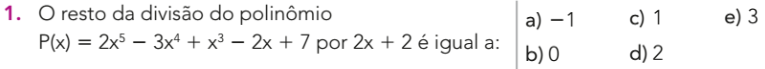 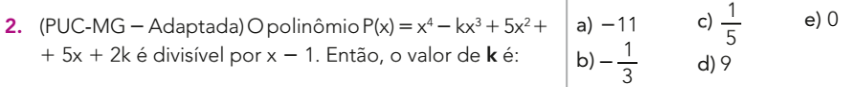 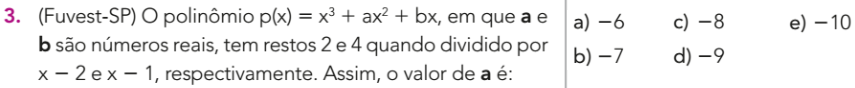 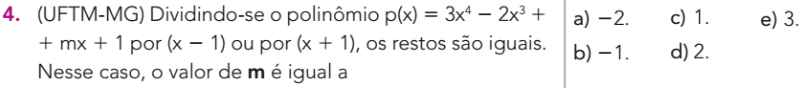 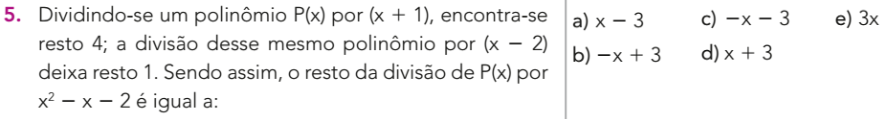 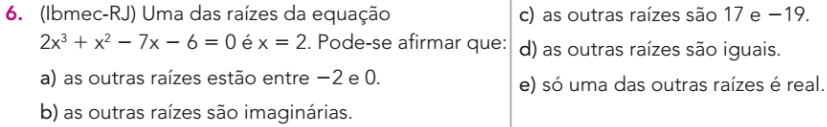 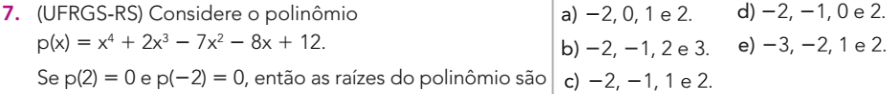 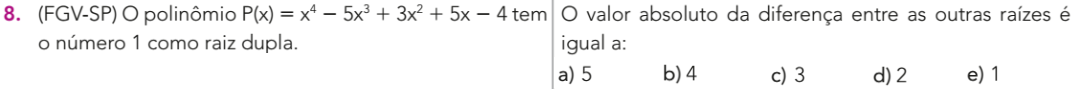 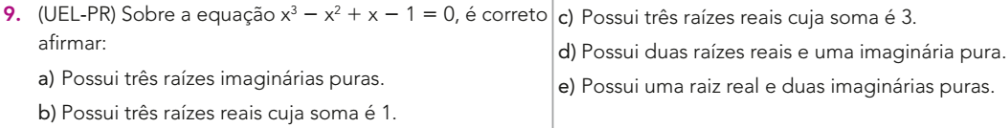 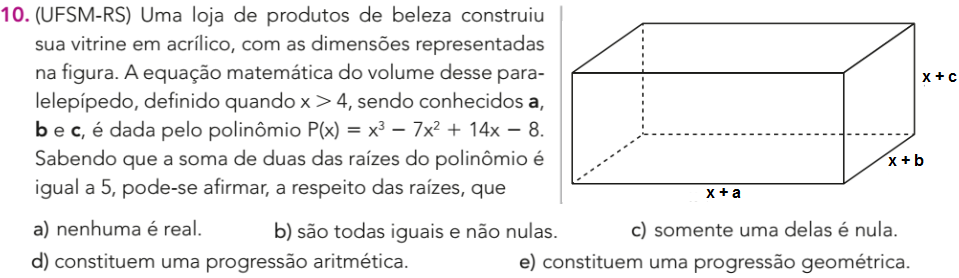 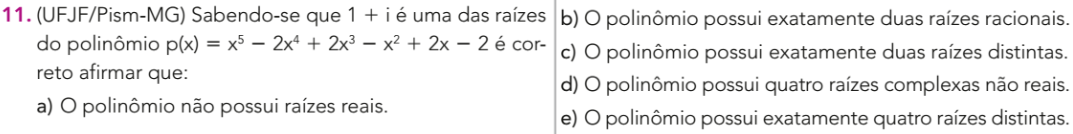 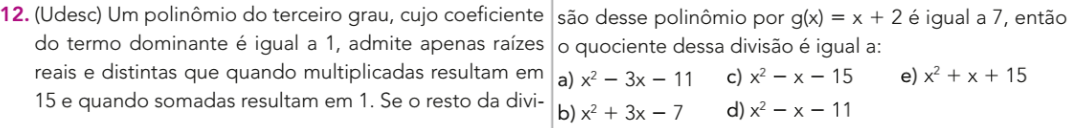 Desenvolvendo Habilidades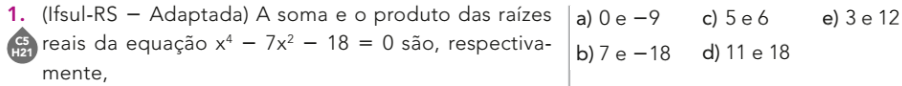 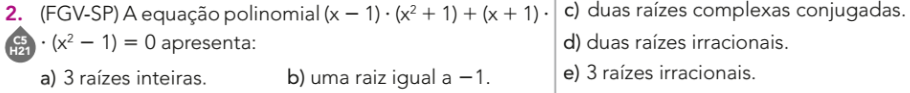 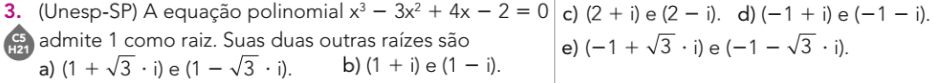 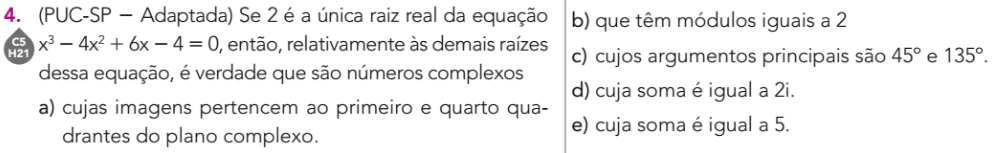 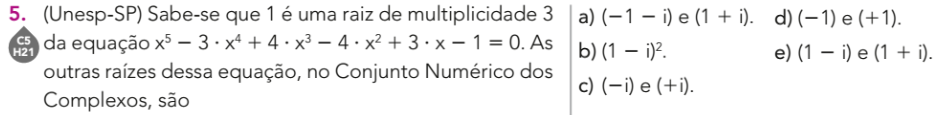 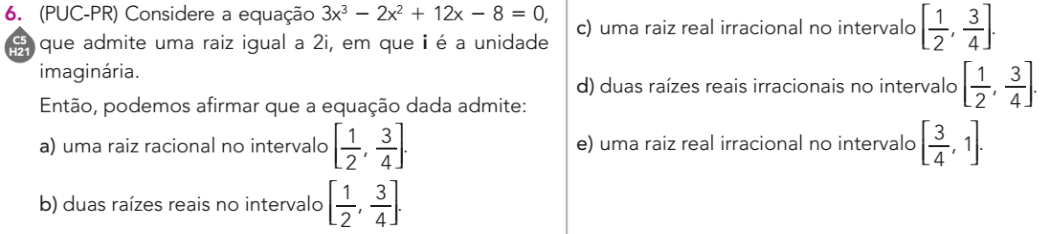 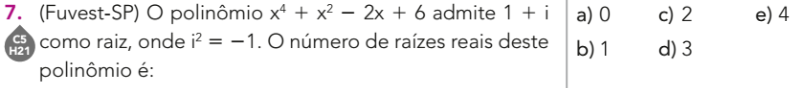 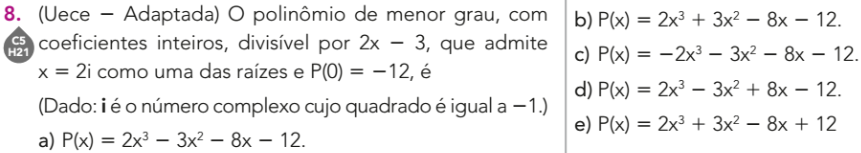 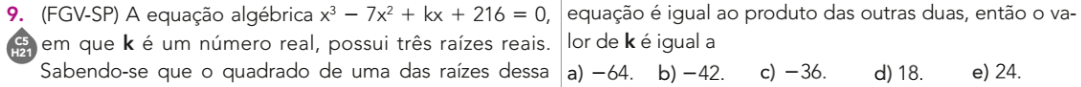 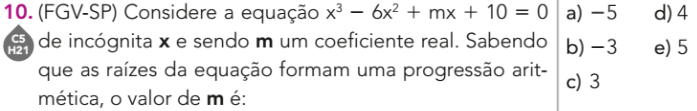 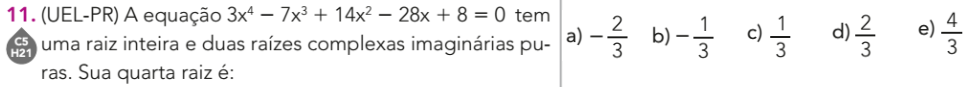 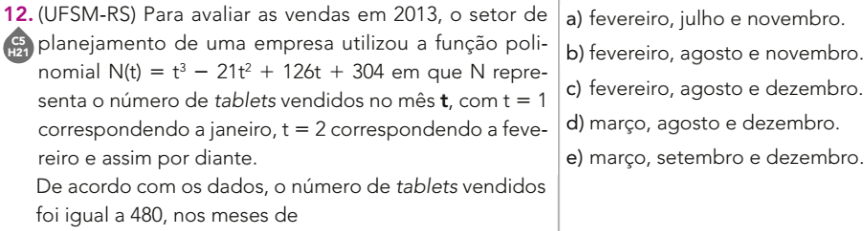 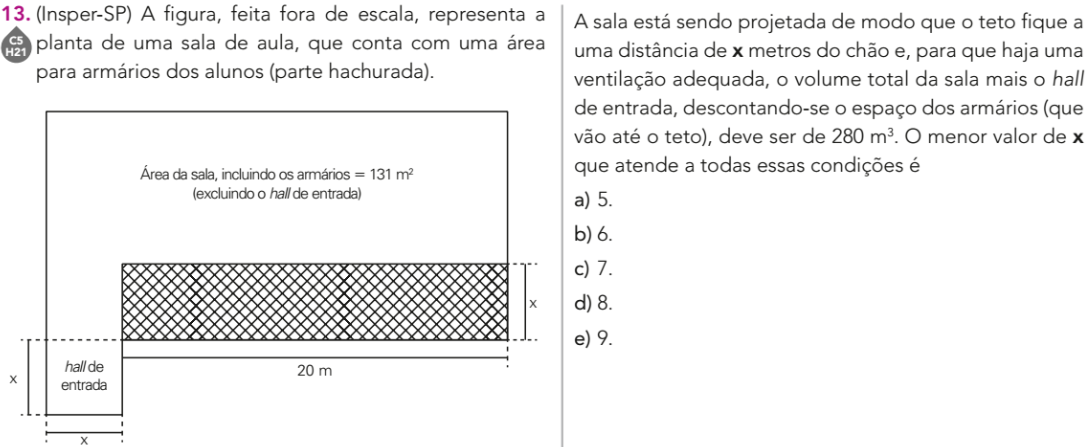 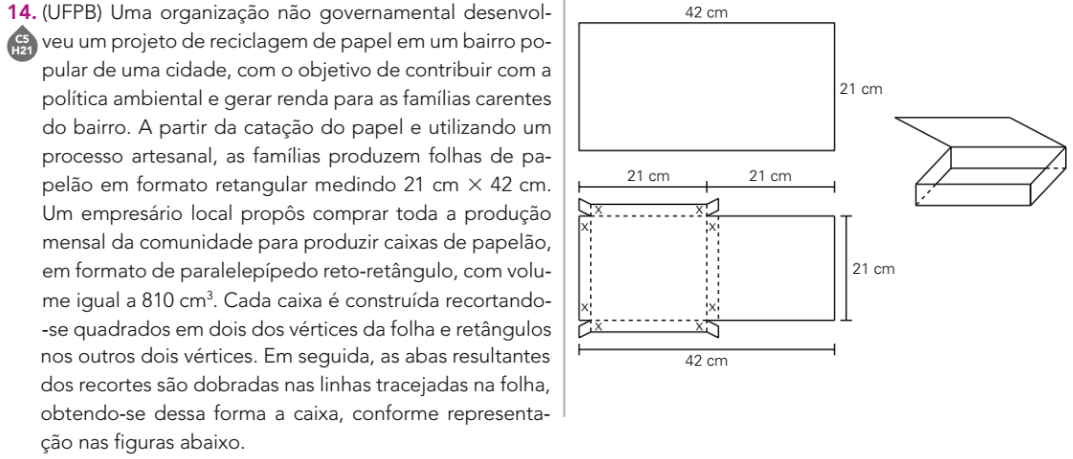 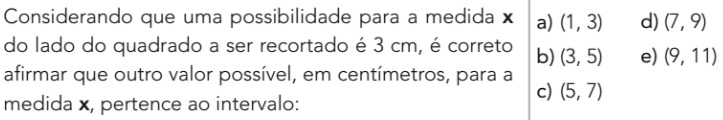 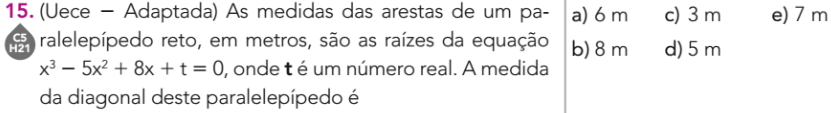 Aprofundando o conhecimento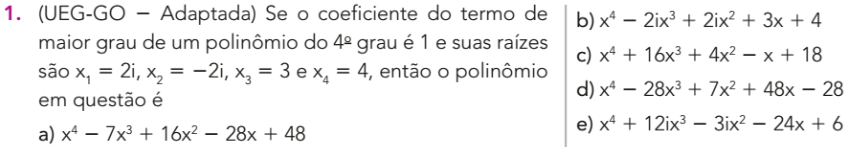 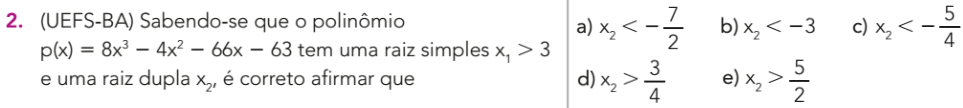 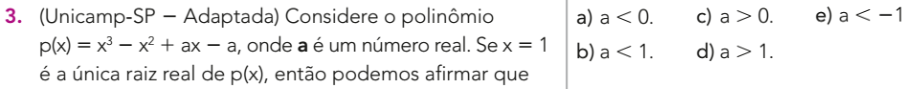 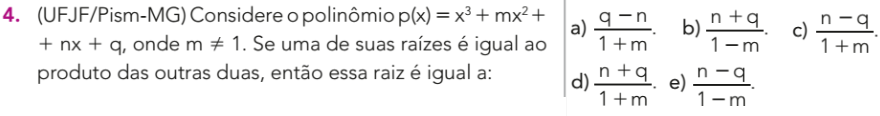 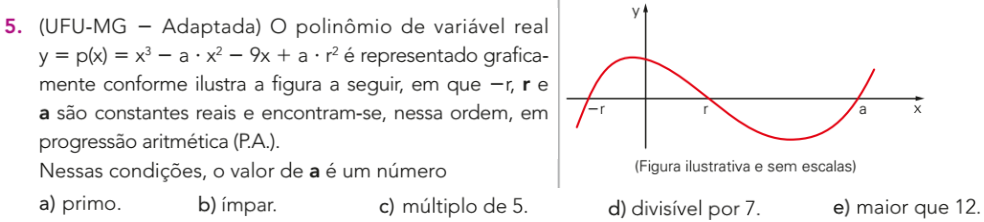 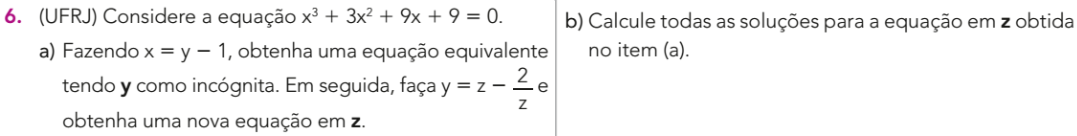 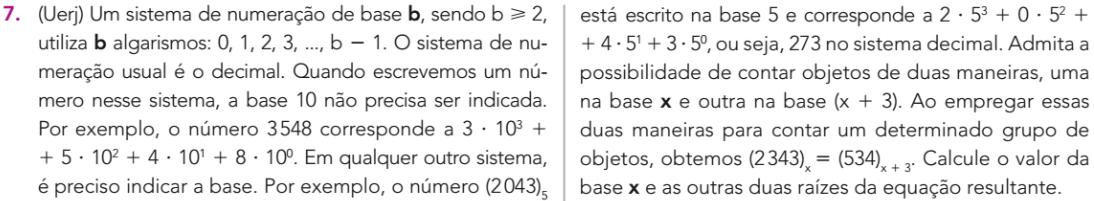 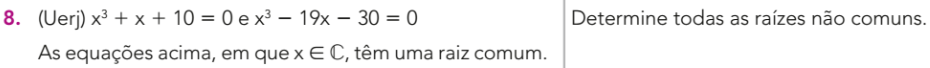 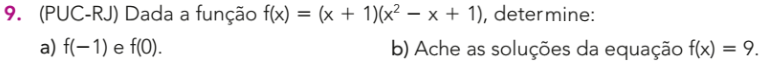 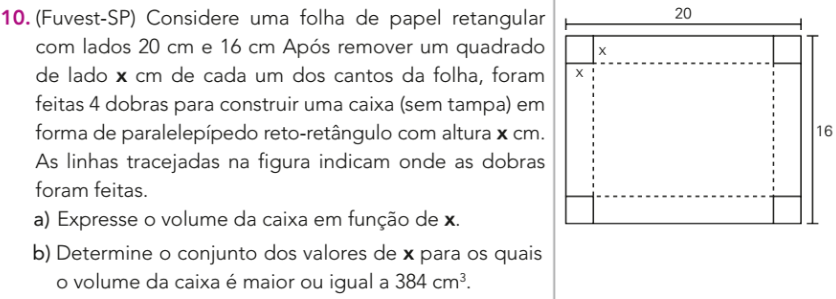 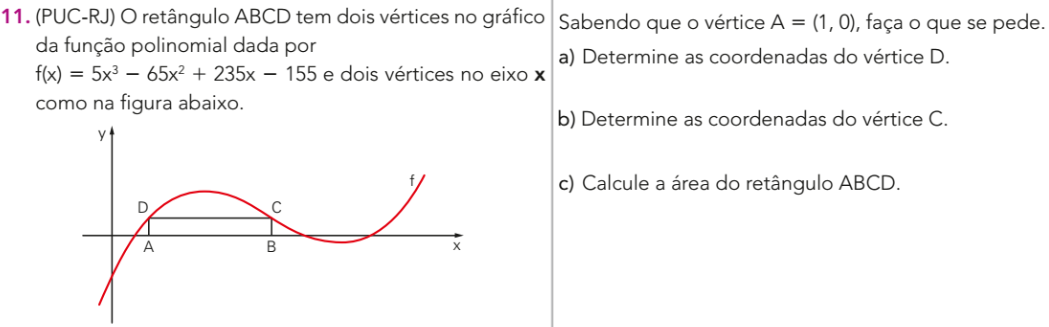 12. (FGV-SP) A editora aplicou o lucro obtido em 2011, R$100.000,00 em um fundo de renda fixa, a certa taxa de juro compostos. Após 3 anos, deve receber um montante de R$172.800,00.a) A que taxa de juro anual aplicou seu dinheiro? Use as informações do gráfico abaixo para justificar sua resposta.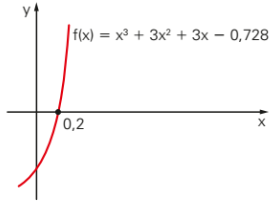 b) Qual é a soma das duas raízes complexas da equação x3 + 3x2 + 3x – 0,728 =0 que não são números reais?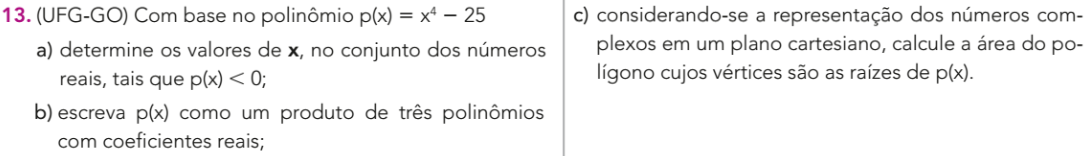 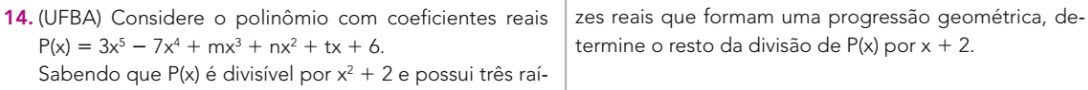 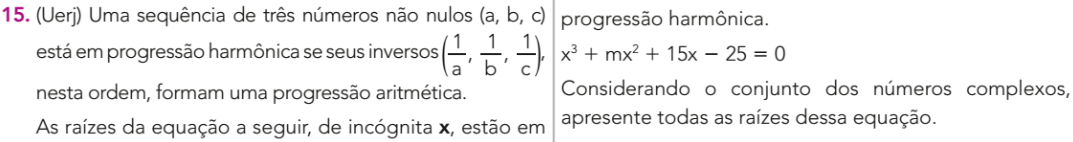 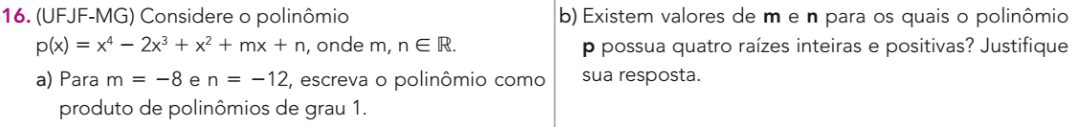 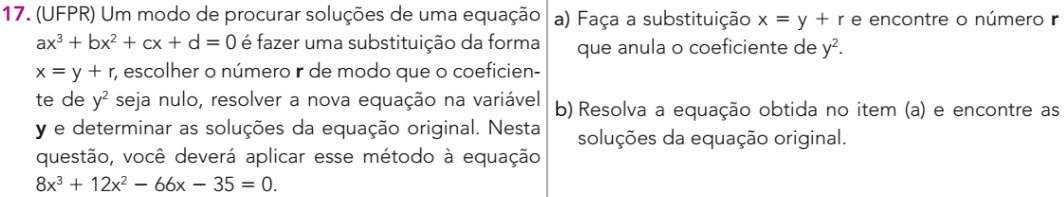 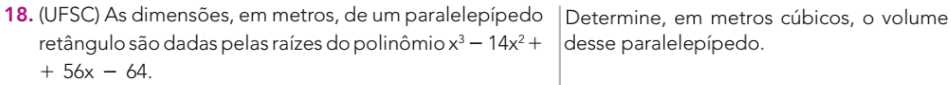 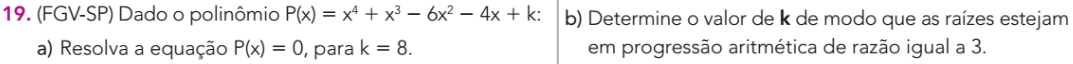 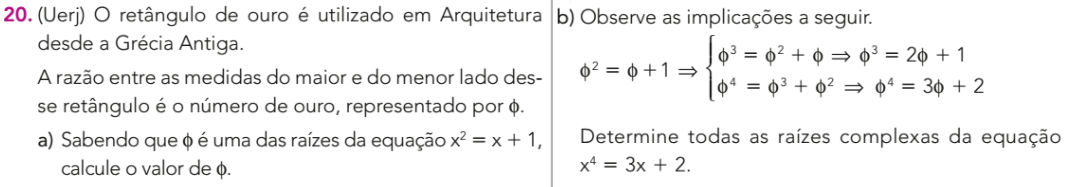 EXERCÍCIOS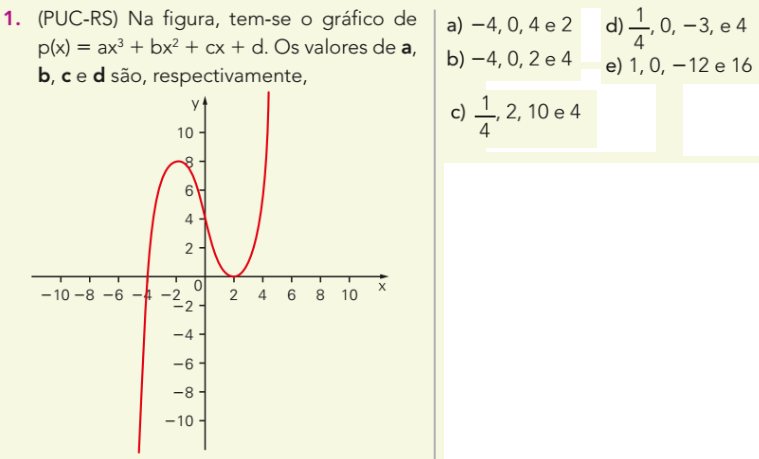 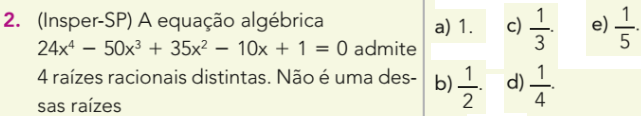 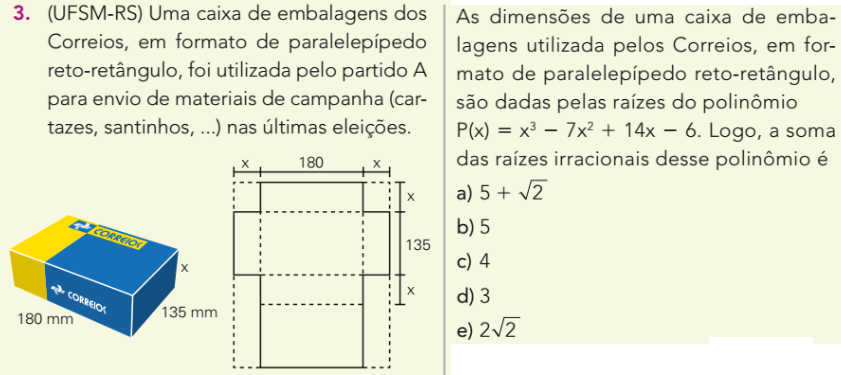 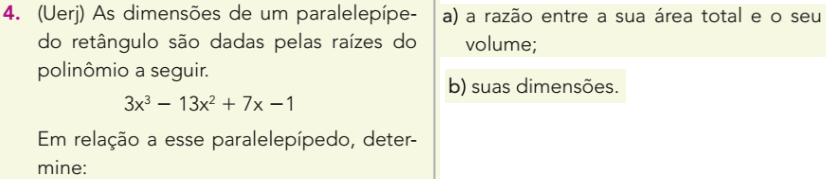 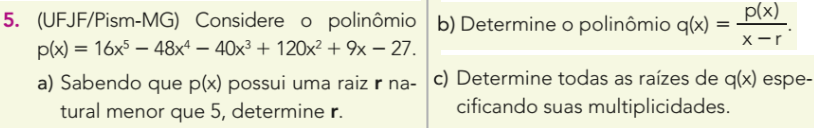 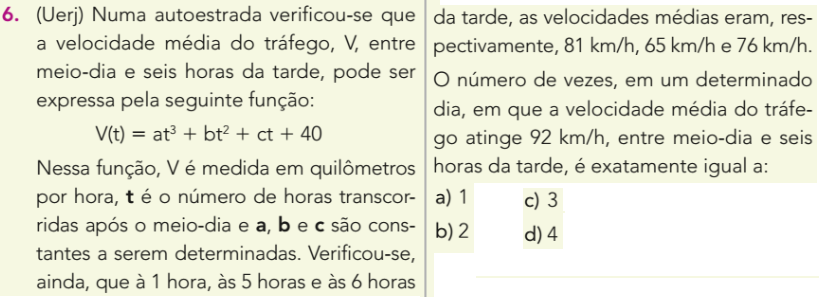 